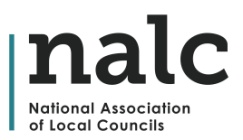 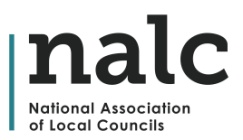 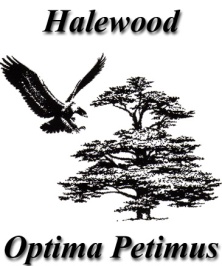 HALEWOOD TOWN COUNCIL2020 COMMUNITY ACHIEVEMENT AWARDS  Halewood has many people who ‘go out of their way’ to help others. FACT!The Town Council's Community Achievement Awards are designed to acknowledge the unsung heroes of our community.  To nominate an individual or group for an award this year, please complete this nomination form and return it to our offices at:The Arncliffe Sports and Community CentreArncliffe RoadHalewood L25 9PAor email it to sue.edwardson@halewoodtowncouncil.gov.ukby FRIDAY 3rd APRIL 2020 The Award Ceremony will take place at Hollies Hall on 24th April 2020. …………………………………………………………………………..Name of Person or Group to be nominated..............................................................................Their Full Address……………………………………………………………………………………………………………………………………………………………………………………………………………………………………………………………………………………………………………....................Why are you nominating this Person or Group?………………………………………………………………………………………………………………………………………………………………………………………………………………………………………………………………………………………………………………………………………………………………………………………………………………………………………………………………………………………………………………………………………….........................................................................................................................................................................................................................................................................................................................................……………………………………………………………………………………............................................................................................................................................................................................................................................................................................................................................Your Name & Contact Details (inc Telephone Number) …………………………………………………………………………………………….................................................................................................................................................................................................................................................................................................................................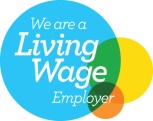 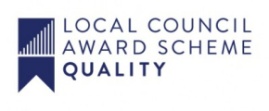 